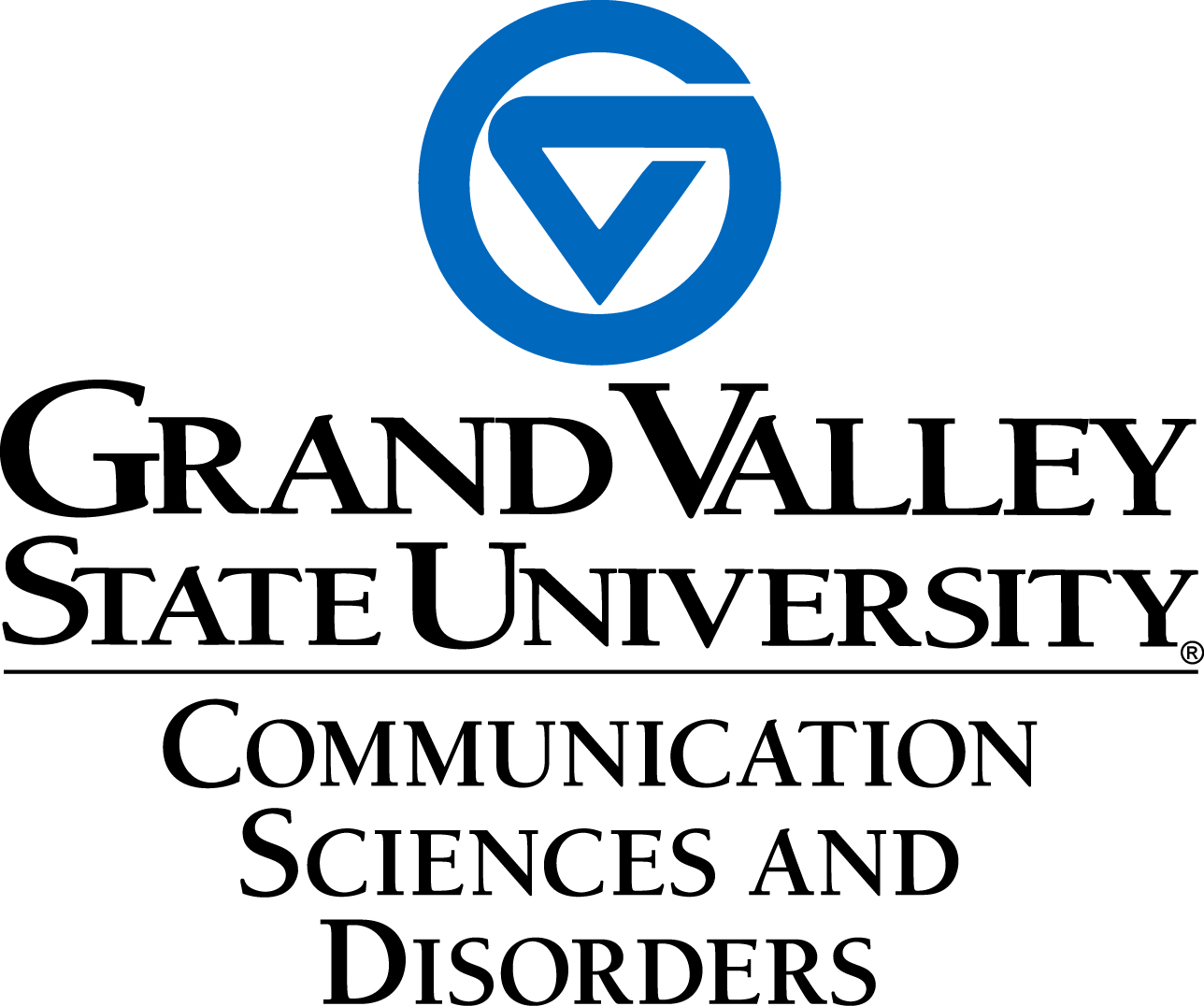 Phone: 616-331-5555     Fax: 616-331-5556Daily Observation Clock Hour RecordStudent Observer:						      	                                                                Semester:   Sp___  Sm___  F___  W___  Year______Validation Signature:						Date:			Age:  C=Child; A=AdultDisorder:  A=Articulation; L=Language; H=Hearing; S=Swallowing; V=Voice; F=Fluency; CAC=Cognitive Aspects of Communication; SAC=Social Aspects of Communication; AAC=Augmentive and Assistive CommunicationActivity: T=Treatment; E=EvaluationDATEAGEDISORDERACTIVITYGROUPY/NSUPERVISOR NAMEAND ASHA #SUPERVISORSIGNATURELENGTH OF OBSERVATION